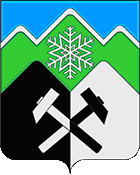 КЕМЕРОВСКАЯ ОБЛАСТЬТАШТАГОЛЬСКИЙ МУНИЦИПАЛЬНЫЙ РАЙОНАДМИНИСТРАЦИЯ ТАШТАГОЛЬСКОГО МУНИЦИПАЛЬНОГО  РАЙОНАПОСТАНОВЛЕНИЕот «17»    августа                2023   № 831-п О внесении  изменений  в постановление Администрации Таштагольского муниципального района от 23.04.2020  № 452-п «Об утверждении Порядка определения размера арендной платы  
за земельные участки, находящиеся  в муниципальной собственности Таштагольского муниципального района и предоставленные в аренду без торгов, сроки и условия ее уплаты»В соответствии с Земельным кодексом Российской Федерации, Федеральным законом от 25.10.2001 № 137-ФЗ «О введении в действие Земельного кодекса Российской Федерации», Уставом Таштагольского муниципального района, Администрации Таштагольского муниципального района   постановляет:1.  Внести в постановление Администрации Таштагольского муниципального района от 23.04.2020  № 452-п «Об утверждении Порядка определения размера арендной платы за земельные участки, находящиеся  в муниципальной собственности Таштагольского муниципального района и предоставленные в аренду без торгов, сроки и условия ее уплаты» следующие изменения:          1.1.  Пункт  2.2. Порядка определения размера арендной платы за земельные участки, находящиеся  в муниципальной собственности Таштагольского муниципального района и предоставленные в аренду без торгов, сроки и условия ее уплаты дополнить подпунктом «б» следующего содержания:  «б) 1,5 процента в отношении: земельного участка, предоставленного в аренду без торгов юридическому лицу, с которым заключен договор о комплексном развитии территории в целях строительства многоквартирных жилых домов.».  2.  Пресс-секретарю Главы Таштагольского муниципального  района (Кустова М.Л.) опубликовать на официальном сайте администрации Таштагольского муниципального района в  информационно-телекоммуникационной  сети Интернет.3.   Контроль за исполнением постановления возложить на первого заместителя Главы Таштагольского  муниципального  района Попова С.Е.4.     Постановление  вступает в силу с момента его опубликования.                 Глава Таштагольского муниципального  района	                            А.Г.ОрловУтверждено Постановлением Администрации  Таштагольского муниципального  района от «08» июня  2022   № 736-пПорядок 
определения размера арендной платы  
за земельные участки, находящиеся  в муниципальной собственности Таштагольского муниципального района и предоставленные в аренду без торгов, сроки и условия ее уплаты1. Общие положения1.1. Настоящий Порядок разработан в соответствии с Земельным кодексом Российской Федерации, Федеральным законом от 25.10.2001 N 137-ФЗ "О введении в действие Земельного кодекса Российской Федерации", постановлением Правительства Российской Федерации от 16.07.2009 N 582 "Об основных принципах определения арендной платы при аренде земельных участков, находящихся в государственной или муниципальной собственности, и о Правилах определения размера арендной платы, а также порядка, условий и сроков внесения арендной платы за земли, находящиеся в собственности Российской Федерации.1.2. Настоящий Порядок устанавливает порядок определения размера арендной платы, порядок, условия и сроки внесения арендной платы за использование земельных участков, находящихся  в муниципальной собственности Таштагольского муниципального района, и предоставленных в аренду без торгов (далее - земельные участки).1.3. Неиспользование арендатором земельного участка не может служить основанием для освобождения его от внесения арендных платежей.2. Порядок определения размера арендной платы за земельные участки, находящиеся  в муниципальной собственности Таштагольского муниципального района и предоставленные в аренду без торгов2.1. Размер арендной платы при использовании участков, находящихся  в муниципальной собственности Таштагольского муниципального района   в расчете на год (далее - арендная плата) определяется органами местного самоуправления одним из следующих способов:на основании кадастровой стоимости земельных участков;на основании рыночной стоимости размера арендной платы земельных участков, определяемой в соответствии с законодательством Российской Федерации об оценочной деятельности .2.2. Арендная плата определяется на основании кадастровой стоимости земельного участка и рассчитывается в размере:Арендная плата определяется на основании кадастровой стоимости земельного участка и рассчитывается в процентах:а) 0,01 процента в отношении:земельного участка, предоставленного физическому или юридическому лицу, имеющему право на освобождение от уплаты земельного налога в соответствии с законодательством о налогах и сборах;земельного участка, предоставленного физическому лицу, имеющему право на уменьшение налоговой базы при уплате земельного налога в соответствии с законодательством о налогах и сборах, в случае, если налоговая база в результате уменьшения на не облагаемую налогом сумму принимается равной нулю;земельного участка, предоставленного физическому лицу, имеющему право на уменьшение налоговой базы при уплате земельного налога в соответствии с законодательством о налогах и сборах, в случае, если размер налогового вычета меньше размера налоговой базы. При этом ставка 0,01 процента устанавливается в отношении арендной платы, равной размеру такого вычета.2.3. Арендная плата за земельные участки, предоставленные для размещения объектов, предусмотренных подпунктом 2 статьи 49 Земельного кодекса Российской Федерации, определяется в размере арендной платы, рассчитанном для соответствующих целей в отношении земельных участков, находящихся в федеральной собственности.2.4. Арендная плата за земельный участок определяется в размере земельного налога, рассчитанного в отношении такого земельного участка, в случае заключения договора аренды земельного участка:а) с лицом, которое в соответствии с Земельным кодексом Российской Федерации имеет право на предоставление в собственность бесплатно земельного участка без проведения торгов, в случае если такой земельный участок зарезервирован для государственных или муниципальных нужд либо ограничен в обороте;б) с лицом, с которым заключен договор о развитии застроенной территории, если земельный участок образован в границах застроенной территории, подлежащей развитию, и предоставлен указанному лицу;в) с лицом, заключившим договор об освоении территории в целях строительства и эксплуатации наемного дома коммерческого использования или договор об освоении территории в целях строительства и эксплуатации наемного дома социального использования, в отношении земельного участка, предоставленного этому лицу для освоения территории в целях строительства и эксплуатации наемного дома коммерческого использования или для освоения территории в целях строительства и эксплуатации наемного дома социального использования;г) в соответствии с пунктом 3 или 4 статьи 39.20 Земельного кодекса Российской Федерации с лицами, которым находящиеся на неделимом земельном участке здания, сооружения, помещения в них принадлежат на праве оперативного управления;д) с юридическим лицом, заключившим договор об освоении территории в целях строительства жилья экономического класса или договор о комплексном освоении территории в целях строительства жилья экономического класса, в отношении земельных участков, предоставленных такому юридическому лицу в соответствии с договором об освоении территории в целях строительства жилья экономического класса или договором о комплексном освоении территории в целях строительства жилья экономического класса;е) с юридическим лицом, заключившим договор о комплексном освоении территории в целях строительства жилья экономического класса, в отношении земельных участков, образованных из земельного участка, предоставленного для комплексного освоения территории в целях строительства жилья экономического класса такому юридическому лицу в соответствии с данным договором.2.5. В отношении земельных участков, не указанных в пункте 2.2 настоящего Порядка, размер годовой арендной платы за земельный участок, за исключением случаев, когда право на заключение договора аренды земельного участка приобретено на торгах (конкурсах, аукционах), определяется на основании кадастровой стоимости земельных участков по формуле:А = КС х Kв х Ку х Кк х Ки х Кп, где:A - размер арендной платы;КС - кадастровая стоимость земельного участка;Кв - коэффициент, учитывающий вид использования земельного участка;Ку - коэффициент, учитывающий особые условия использования земельного участка; Кк - коэффициент, учитывающий особые категории арендаторов; Ки –коэффициент, учитывающие уровень инфляции, установленные постановлениями Правительства  Кемеровской области- Кузбасса на каждый год;Кп - коэффициент, применяемый для расчета арендной платы за земельные участки, используемые субъектами малого и среднего предпринимательства, попадающими под категории, установленные статьей 4 Федерального закона от 24.07.2007 № 209-ФЗ «О развитии малого и среднего предпринимательства в Российской Федерации», Кп = 0,97.2.6. Коэффициент, учитывающий вид использования земельного участка (Кв), коэффициент, учитывающий особые условия использования земельного участка (Ку), коэффициент, учитывающий особые категории арендаторов (Кк), указаны в приложении № 1 к настоящему Порядку.2.7. При передаче в субаренду земельного участка, предоставленного в аренду, понижающий коэффициент, учитывающий особые условия использования земельного участка (Ку), и понижающий коэффициент, учитывающий особые категории арендаторов (Кк), не применяются.2.8. В случае, если кадастровая стоимость земельного участка не определена, то КС рассчитывается по формуле:КС = УПКСЗ х S, где:	УПКСЗ – среднее значение удельного показателя кадастровой стоимости для кадастрового квартала, а в случае его отсутствия - среднее значение удельного показателя кадастровой стоимости в разрезе групп видов разрешенного использования; S - площадь земельного участка или площадь доли земельного участка.2.9.  За использование земельных участков, на которых расположены объекты недвижимости, находящиеся в собственности нескольких лиц, арендная плата взимается за долю от площади земельных участков, пропорциональную отношению площади соответствующей части объекта недвижимости к его общей площади.Площадь доли земельного участка, за которую взимается арендная плата, определяется по формуле:Sд = Sч / Sзд х Sзу, где:Sд - площадь доли земельного участка;Sч - площадь части объекта недвижимости;Sзд - общая площадь объекта недвижимости;Sзу - площадь всего земельного участка.2.10. Размер арендной платы при предоставлении в аренду земельных участков, в отношении которых проведена оценка рыночной стоимости арендной платы, устанавливается на основании отчета об оценке, составленного в соответствии с требованиями законодательства Российской Федерации об оценочной деятельности. Проведение оценки рыночной стоимости размера арендной платы за пользование земельными участками проводится по инициативе органа местного самоуправления, уполномоченного на распоряжение земельными участками.2.11. Размер арендной платы может быть изменен арендодателем в одностороннем порядке в следующих случаях:изменение кадастровой стоимости земельного участка;принятие законов или иных нормативных актов, устанавливающих или изменяющих порядок расчета арендной платы, в том числе устанавливающих или изменяющих коэффициенты, применяемые при расчете арендной платы;определение рыночной стоимости размера арендной платы в соответствии с отчетом об оценке;изменение категории земель и вида разрешенного использования земельного участка.3. Сроки и условия уплаты арендной платы за земельные участки, находящиеся  в муниципальной собственности Таштагольского муниципального района и предоставленные в аренду без торгов3.1. Арендная плата вносится арендатором в следующем порядке:в случае, если годовой размер арендной платы не превышает                     20 000 рублей, - один раз в квартал до 10 числа первого месяца текущего квартала;в случае, если годовой размер арендной платы превышает                       20 000 рублей, - ежемесячно до 10 числа текущего месяца.3.2. Арендатор вносит арендную плату путем перечисления денежных средств на счет органа Федерального казначейства.3.3. В случае неуплаты арендной платы в установленный договором срок арендатор уплачивает арендодателю пеню в размере 1/300 ставки рефинансирования от суммы долга за каждый день просрочки.Приложение № 1к Порядку определения размера арендной платы  за земельные участки, находящиеся  в муниципальной собственности Таштагольского муниципального района и предоставленные в аренду без торгов, сроки и условия ее уплатыКоэффициент, учитывающий вид использования земельного участка (Кв) на территории Таштагольского муниципального района Коэффициент, учитывающий особые условия использования земельного участка (Ку)Коэффициент, учитывающий особые категории арендаторов (Кк)Вид использования земельРасшифровка вида использования земельЗначение коэффи-циента Кв123Категория земель: земли населенных пунктовКатегория земель: земли населенных пунктовКатегория земель: земли населенных пунктов1.Земельные участки,  предназначенные для размещения домов многоэтажной жилой застройки1.1.Земельные участки под многоэтажными жилыми домами,  общежитиями 0,0033121.Земельные участки,  предназначенные для размещения домов многоэтажной жилой застройки1.2.Земельные участки, предназначенные для размещения домов многоэтажной жилой застройки (период строительства)0,0031122.Земельные участки, предназначенные для размещения домов индивидуальной жилой застройки2.1.Земельные участки под индивидуальными жилыми домами, иными дворовыми подсобными постройками0,00752.Земельные участки, предназначенные для размещения домов индивидуальной жилой застройки2.2.Земельные участки, предназначенные для размещения домов индивидуальной жилой застройки (период строительства)0,0033. Земельные участки, предназначенные для размещения гаражей и автостоянок3.1.Земельные участки индивидуальных гаражей, овощехранилищ, погребов 0,0113. Земельные участки, предназначенные для размещения гаражей и автостоянок3.2.Земельные участки кооперативных гаражей, овощехранилищ, погребов 0,0143. Земельные участки, предназначенные для размещения гаражей и автостоянок3.3.Земельные участки служебных гаражей и автостоянок служебного транспорта0,153. Земельные участки, предназначенные для размещения гаражей и автостоянок3.4.Земельные участки платных открытых автостоянок0,0313. Земельные участки, предназначенные для размещения гаражей и автостоянок3.5. Земельные участки платных крытых автостоянок0,0354.Земельные участки, находящиеся в составе дачных, садоводческих и огороднических объединений 4.1.Земельные участки садоводческих, огороднических, дачных некоммерческих объединений0,0034.Земельные участки, находящиеся в составе дачных, садоводческих и огороднических объединений 4.2.Земельные участки  личного подсобного хозяйства0,0034.Земельные участки, находящиеся в составе дачных, садоводческих и огороднических объединений 4.3.Земельные участки индивидуального огородничества, садоводства, дачного хозяйства0,0035.Земельные участки, предназначенные для размещения объектов торговли, общественного питания и бытового обслуживания 5.1.Земельные участки отдельно стоящих магазинов, универмагов, гастрономов, универсамов, торговых центров, автосалонов 0,15865.Земельные участки, предназначенные для размещения объектов торговли, общественного питания и бытового обслуживания 5.2.Земельные участки сельскохозяйственных рынков, ярмарок0,0145.Земельные участки, предназначенные для размещения объектов торговли, общественного питания и бытового обслуживания 5.3.Земельные участки прочих рынков, ярмарок0,15865.Земельные участки, предназначенные для размещения объектов торговли, общественного питания и бытового обслуживания 5.4.Земельные участки объектов мелкорозничной торговли с продажей пива и (или) алкогольной продукции0,15865.Земельные участки, предназначенные для размещения объектов торговли, общественного питания и бытового обслуживания 5.5.Земельные участки других объектов мелкорозничной торговли0,1585.Земельные участки, предназначенные для размещения объектов торговли, общественного питания и бытового обслуживания 5.6.Земельные участки других объектов торговли0,0315.Земельные участки, предназначенные для размещения объектов торговли, общественного питания и бытового обслуживания 5.7.Земельные участки ресторанов и кафе, закусочных, кафетериев, рюмочных0,195.Земельные участки, предназначенные для размещения объектов торговли, общественного питания и бытового обслуживания 5.8.Земельные участки столовых, кулинарий, чайных, пельменных, фабрик - кухонь0,145.Земельные участки, предназначенные для размещения объектов торговли, общественного питания и бытового обслуживания 5.9.Земельные участки летних кафе, шашлычных и других временных объектов0,145.Земельные участки, предназначенные для размещения объектов торговли, общественного питания и бытового обслуживания 5.10.Земельные участки других объектов общественного питания0,145.Земельные участки, предназначенные для размещения объектов торговли, общественного питания и бытового обслуживания 5.11.Земельные участки дискотек, ночных клубов и прочие0,145.Земельные участки, предназначенные для размещения объектов торговли, общественного питания и бытового обслуживания 5.12.Земельные участки АЗС и газонаполнительных станций0,1635.Земельные участки, предназначенные для размещения объектов торговли, общественного питания и бытового обслуживания 5.13.Земельные участки предприятий автосервиса0,15865.Земельные участки, предназначенные для размещения объектов торговли, общественного питания и бытового обслуживания 5.14.Земельные участки бань и душевых павильонов0,145.Земельные участки, предназначенные для размещения объектов торговли, общественного питания и бытового обслуживания 5.15.Земельные участки химчисток и прачечных0,0155.Земельные участки, предназначенные для размещения объектов торговли, общественного питания и бытового обслуживания 5.16.Земельные участки мастерских по ремонту часов, бытовой техники, ремонту и изготовлению мебели0,0155.17.Земельные участки ателье0,0155.18.Земельные участки пунктов проката0,155.19.Земельные участки косметических салонов, парикмахерских0,155.20.Земельные участки похоронных бюро, поминальных залов0,0155.21.Земельные участки видеотек, компьютерных кафе0,155.22.Земельные участки других предприятий бытового обслуживания населения0,0156.Земельные участки, предназначенные для размещения гостиницЗемельные участки гостиниц, объектов гостиничного хозяйства0,177.Земельные участки, предназначенные для размещения административ-ных и офисных зданий, объектов образования, науки, здравоохранения и социального обеспечения, физической культуры и спорта, культуры и искусства, земельные участки для размещения религиозных объектов7.1.Земельные участки банков, страховых компаний и иных кредитных организаций0,317.Земельные участки, предназначенные для размещения административ-ных и офисных зданий, объектов образования, науки, здравоохранения и социального обеспечения, физической культуры и спорта, культуры и искусства, земельные участки для размещения религиозных объектов7.2.Земельные участки издательств, редакций0,0147.Земельные участки, предназначенные для размещения административ-ных и офисных зданий, объектов образования, науки, здравоохранения и социального обеспечения, физической культуры и спорта, культуры и искусства, земельные участки для размещения религиозных объектов7.3.Земельные участки адвокатских, юридических служб и нотариатов0,17.Земельные участки, предназначенные для размещения административ-ных и офисных зданий, объектов образования, науки, здравоохранения и социального обеспечения, физической культуры и спорта, культуры и искусства, земельные участки для размещения религиозных объектов7.4.Земельные участки риэлторских, аудиторских, туристических, рекламных агентств и других организаций, осуществляющих торгово-посредническую деятельность0,17.Земельные участки, предназначенные для размещения административ-ных и офисных зданий, объектов образования, науки, здравоохранения и социального обеспечения, физической культуры и спорта, культуры и искусства, земельные участки для размещения религиозных объектов7.5.Земельные участки прочих административно-управленческих и общественных организаций0,0157.Земельные участки, предназначенные для размещения административ-ных и офисных зданий, объектов образования, науки, здравоохранения и социального обеспечения, физической культуры и спорта, культуры и искусства, земельные участки для размещения религиозных объектов7.6.Земельные участки научно-исследовательских и проектно-конструкторских институтов, вычислительных центров и других объектов науки 0,147.Земельные участки, предназначенные для размещения административ-ных и офисных зданий, объектов образования, науки, здравоохранения и социального обеспечения, физической культуры и спорта, культуры и искусства, земельные участки для размещения религиозных объектов7.7.Земельные участки аптек, оптик0,1877.Земельные участки, предназначенные для размещения административ-ных и офисных зданий, объектов образования, науки, здравоохранения и социального обеспечения, физической культуры и спорта, культуры и искусства, земельные участки для размещения религиозных объектов7.8.Земельные участки стоматологических кабинетов, клиник и медицинских объектов0,087.Земельные участки, предназначенные для размещения административ-ных и офисных зданий, объектов образования, науки, здравоохранения и социального обеспечения, физической культуры и спорта, культуры и искусства, земельные участки для размещения религиозных объектов7.9.Земельные участки ветеринарных лечебниц0,047.Земельные участки, предназначенные для размещения административ-ных и офисных зданий, объектов образования, науки, здравоохранения и социального обеспечения, физической культуры и спорта, культуры и искусства, земельные участки для размещения религиозных объектов7.10.Земельные участки других учреждений здравоохранения и социального обеспечения, дошкольного образования0,0157.Земельные участки, предназначенные для размещения административ-ных и офисных зданий, объектов образования, науки, здравоохранения и социального обеспечения, физической культуры и спорта, культуры и искусства, земельные участки для размещения религиозных объектов7.11.Земельные участки спортивных школ, спортивных лагерей0,0157.Земельные участки, предназначенные для размещения административ-ных и офисных зданий, объектов образования, науки, здравоохранения и социального обеспечения, физической культуры и спорта, культуры и искусства, земельные участки для размещения религиозных объектов7.12.Земельные участки теннисных кортов, мотодромов, картодромов, катков, стрельбищ, тиров, автомотоклубов0,037.Земельные участки, предназначенные для размещения административ-ных и офисных зданий, объектов образования, науки, здравоохранения и социального обеспечения, физической культуры и спорта, культуры и искусства, земельные участки для размещения религиозных объектов7.13.Земельные участки спортзалов, дворцов спорта, стадионов, бассейнов0,0157.Земельные участки, предназначенные для размещения административ-ных и офисных зданий, объектов образования, науки, здравоохранения и социального обеспечения, физической культуры и спорта, культуры и искусства, земельные участки для размещения религиозных объектов7.14.Земельные участки других учреждений физической культуры и спорта.Земельные участки концертных, выставочных залов, кинотеатров, видеосалонов0,0157.Земельные участки, предназначенные для размещения административ-ных и офисных зданий, объектов образования, науки, здравоохранения и социального обеспечения, физической культуры и спорта, культуры и искусства, земельные участки для размещения религиозных объектов7.15.Земельные участки клубов, дворцов культуры0,037.Земельные участки, предназначенные для размещения административ-ных и офисных зданий, объектов образования, науки, здравоохранения и социального обеспечения, физической культуры и спорта, культуры и искусства, земельные участки для размещения религиозных объектов7.16.Земельные участки других учреждений культуры и искусства0,0157.Земельные участки, предназначенные для размещения административ-ных и офисных зданий, объектов образования, науки, здравоохранения и социального обеспечения, физической культуры и спорта, культуры и искусства, земельные участки для размещения религиозных объектов7.17.Земельные участки монастырей и других религиозных объектов 0,0158.Земельные участки, предназначенные для размещения объектов рекреационного и лечебно-оздоровитель-ного назначения8.1.Земельные участки санаториев, профилакториев, домов отдыха, пансионатов, кемпингов	0,088.Земельные участки, предназначенные для размещения объектов рекреационного и лечебно-оздоровитель-ного назначения8.2.Земельные участки туристических баз, детских и спортивных лагерей0,028.Земельные участки, предназначенные для размещения объектов рекреационного и лечебно-оздоровитель-ного назначения8.3.Земельные участки пляжей, домов рыболова и охотника 0,0378.Земельные участки, предназначенные для размещения объектов рекреационного и лечебно-оздоровитель-ного назначения8.4.Земельные участки других объектов оздоровительного и рекреационного назначения0,0219.Земельные участки, предназначенные для размещения производствен-ных и администрати-вных зданий, строений, сооружений промышлен-ности, коммунального хозяйства, материально-технического, продовольствен-ного снабжения, сбыта и заготовок9.1.Земельные участки предприятий энергетической промышленности0,00799.Земельные участки, предназначенные для размещения производствен-ных и администрати-вных зданий, строений, сооружений промышлен-ности, коммунального хозяйства, материально-технического, продовольствен-ного снабжения, сбыта и заготовок9.2.Земельные участки предприятий горнодобывающей промышленности0,039.Земельные участки, предназначенные для размещения производствен-ных и администрати-вных зданий, строений, сооружений промышлен-ности, коммунального хозяйства, материально-технического, продовольствен-ного снабжения, сбыта и заготовок9.3.Земельные участки предприятий строительного и лесоперерабатывающего  комплексов и другие, не указанные в подпункте 9.10,015569.Земельные участки, предназначенные для размещения производствен-ных и администрати-вных зданий, строений, сооружений промышлен-ности, коммунального хозяйства, материально-технического, продовольствен-ного снабжения, сбыта и заготовок9.4.Земельные участки ДЭЗ (РЭУ, ЖЭК)0,0159.Земельные участки, предназначенные для размещения производствен-ных и администрати-вных зданий, строений, сооружений промышлен-ности, коммунального хозяйства, материально-технического, продовольствен-ного снабжения, сбыта и заготовок9.5.Земельные участки пунктов приема вторсырья0,018799.Земельные участки, предназначенные для размещения производствен-ных и администрати-вных зданий, строений, сооружений промышлен-ности, коммунального хозяйства, материально-технического, продовольствен-ного снабжения, сбыта и заготовок9.6.Земельные участки контор механизированной обработки0,00799.Земельные участки, предназначенные для размещения производствен-ных и администрати-вных зданий, строений, сооружений промышлен-ности, коммунального хозяйства, материально-технического, продовольствен-ного снабжения, сбыта и заготовок9.7.Земельные участки газораспределительных пунктов0,0159.Земельные участки, предназначенные для размещения производствен-ных и администрати-вных зданий, строений, сооружений промышлен-ности, коммунального хозяйства, материально-технического, продовольствен-ного снабжения, сбыта и заготовок9.8.Земельные участки районных котельных0,015669.Земельные участки, предназначенные для размещения производствен-ных и администрати-вных зданий, строений, сооружений промышлен-ности, коммунального хозяйства, материально-технического, продовольствен-ного снабжения, сбыта и заготовок9.9.Земельные участки центральных тепловых пунктов0,0539.Земельные участки, предназначенные для размещения производствен-ных и администрати-вных зданий, строений, сооружений промышлен-ности, коммунального хозяйства, материально-технического, продовольствен-ного снабжения, сбыта и заготовок9.10.Земельные участки водозаборных узлов0,01379.Земельные участки, предназначенные для размещения производствен-ных и администрати-вных зданий, строений, сооружений промышлен-ности, коммунального хозяйства, материально-технического, продовольствен-ного снабжения, сбыта и заготовок9.11.Земельные участки кладбищ0,000199.Земельные участки, предназначенные для размещения производствен-ных и администрати-вных зданий, строений, сооружений промышлен-ности, коммунального хозяйства, материально-технического, продовольствен-ного снабжения, сбыта и заготовок9.12. Земельные участки мусороперерабатывающих (мусоросжигающих предприятий)0,000199.Земельные участки, предназначенные для размещения производствен-ных и администрати-вных зданий, строений, сооружений промышлен-ности, коммунального хозяйства, материально-технического, продовольствен-ного снабжения, сбыта и заготовок9.13.Земельные участки полигонов промышленных и бытовых отходов0,000199.Земельные участки, предназначенные для размещения производствен-ных и администрати-вных зданий, строений, сооружений промышлен-ности, коммунального хозяйства, материально-технического, продовольствен-ного снабжения, сбыта и заготовок9.14.Земельные участки других учреждений коммунального хозяйства0,000199.Земельные участки, предназначенные для размещения производствен-ных и администрати-вных зданий, строений, сооружений промышлен-ности, коммунального хозяйства, материально-технического, продовольствен-ного снабжения, сбыта и заготовок9.15.Земельные участки заготовительных пунктов и отделений0,016979.Земельные участки, предназначенные для размещения производствен-ных и администрати-вных зданий, строений, сооружений промышлен-ности, коммунального хозяйства, материально-технического, продовольствен-ного снабжения, сбыта и заготовок9.16.Земельные участки баз и складов0,16979.Земельные участки, предназначенные для размещения производствен-ных и администрати-вных зданий, строений, сооружений промышлен-ности, коммунального хозяйства, материально-технического, продовольствен-ного снабжения, сбыта и заготовок9.17.Земельные участки снабженческих контор и отделений0,16979.Земельные участки, предназначенные для размещения производствен-ных и администрати-вных зданий, строений, сооружений промышлен-ности, коммунального хозяйства, материально-технического, продовольствен-ного снабжения, сбыта и заготовок9.18.Земельные участки прочих предприятий материально-технического, продовольственного снабжения, сбыта и заготовок0,01510.Земельные участки, предназначенные для размещения электростанций, обслуживающих их сооружений и объектов10.1.Земельные участки электростанций0,009310.Земельные участки, предназначенные для размещения электростанций, обслуживающих их сооружений и объектов10.2.Земельные участки трансформаторных подстанций электросети0,009310.Земельные участки, предназначенные для размещения электростанций, обслуживающих их сооружений и объектов10.3.Земельные участки обслуживающих электростанции сооружений и объектов0,009311.Земельные участки, предназначенные для размещения портов, водных, железнодорож-ных вокзалов, автодорожных вокзалов, аэропортов, аэродромов, аэровокзалов11.1.Земельные участки под железнодорожными вокзалами и станциями0,002811.Земельные участки, предназначенные для размещения портов, водных, железнодорож-ных вокзалов, автодорожных вокзалов, аэропортов, аэродромов, аэровокзалов11.2.Земельные участки под автовокзалами0,002811.Земельные участки, предназначенные для размещения портов, водных, железнодорож-ных вокзалов, автодорожных вокзалов, аэропортов, аэродромов, аэровокзалов11.3.Земельные участки под аэродромами0,002812.Земельные участки, предназначенные для разработки полезных ископаемых, размещения железнодорож-ных путей, автомобильных дорог, причалов, пристаней, полос отвода железных и автомобильных дорог, трубопроводов, кабельных, радиорелейных и воздушных линий связи и линий радиофикации, воздушных линий электропередачи, конструктивных элементов и сооружений, объектов, необходимых для эксплуатации, содержания, строительства, реконструкции, ремонта, развития наземных и подземных зданий, строений, сооружений, устройств транспорта, энергетики и связи12.1.Земельные участки, предназначенные для разработки полезных ископаемых 0,015612.Земельные участки, предназначенные для разработки полезных ископаемых, размещения железнодорож-ных путей, автомобильных дорог, причалов, пристаней, полос отвода железных и автомобильных дорог, трубопроводов, кабельных, радиорелейных и воздушных линий связи и линий радиофикации, воздушных линий электропередачи, конструктивных элементов и сооружений, объектов, необходимых для эксплуатации, содержания, строительства, реконструкции, ремонта, развития наземных и подземных зданий, строений, сооружений, устройств транспорта, энергетики и связи12.2.Земельные участки железных дорог, полос отвода железных дорог, железнодорожных депо, мастерских по ремонту и обслуживанию железнодорожного транспорта0,01112.Земельные участки, предназначенные для разработки полезных ископаемых, размещения железнодорож-ных путей, автомобильных дорог, причалов, пристаней, полос отвода железных и автомобильных дорог, трубопроводов, кабельных, радиорелейных и воздушных линий связи и линий радиофикации, воздушных линий электропередачи, конструктивных элементов и сооружений, объектов, необходимых для эксплуатации, содержания, строительства, реконструкции, ремонта, развития наземных и подземных зданий, строений, сооружений, устройств транспорта, энергетики и связи12.3.Земельные участки автомобильных дорог, полос отвода автомобильных дорог, мастерских по ремонту и обслуживанию междугородного автомобильного транспорта0,01112.Земельные участки, предназначенные для разработки полезных ископаемых, размещения железнодорож-ных путей, автомобильных дорог, причалов, пристаней, полос отвода железных и автомобильных дорог, трубопроводов, кабельных, радиорелейных и воздушных линий связи и линий радиофикации, воздушных линий электропередачи, конструктивных элементов и сооружений, объектов, необходимых для эксплуатации, содержания, строительства, реконструкции, ремонта, развития наземных и подземных зданий, строений, сооружений, устройств транспорта, энергетики и связи12.4.Земельные участки автобаз, автокомбинатов0,01612.Земельные участки, предназначенные для разработки полезных ископаемых, размещения железнодорож-ных путей, автомобильных дорог, причалов, пристаней, полос отвода железных и автомобильных дорог, трубопроводов, кабельных, радиорелейных и воздушных линий связи и линий радиофикации, воздушных линий электропередачи, конструктивных элементов и сооружений, объектов, необходимых для эксплуатации, содержания, строительства, реконструкции, ремонта, развития наземных и подземных зданий, строений, сооружений, устройств транспорта, энергетики и связи12.5.Земельные участки мастерских по ремонту и обслуживанию городского транспорта0,01512.Земельные участки, предназначенные для разработки полезных ископаемых, размещения железнодорож-ных путей, автомобильных дорог, причалов, пристаней, полос отвода железных и автомобильных дорог, трубопроводов, кабельных, радиорелейных и воздушных линий связи и линий радиофикации, воздушных линий электропередачи, конструктивных элементов и сооружений, объектов, необходимых для эксплуатации, содержания, строительства, реконструкции, ремонта, развития наземных и подземных зданий, строений, сооружений, устройств транспорта, энергетики и связи12.6.Земельные участки предприятий по ремонту и содержанию шоссейных дорог общего пользования0,046912.Земельные участки, предназначенные для разработки полезных ископаемых, размещения железнодорож-ных путей, автомобильных дорог, причалов, пристаней, полос отвода железных и автомобильных дорог, трубопроводов, кабельных, радиорелейных и воздушных линий связи и линий радиофикации, воздушных линий электропередачи, конструктивных элементов и сооружений, объектов, необходимых для эксплуатации, содержания, строительства, реконструкции, ремонта, развития наземных и подземных зданий, строений, сооружений, устройств транспорта, энергетики и связи12.7.Земельные участки трубопроводов0,02112.Земельные участки, предназначенные для разработки полезных ископаемых, размещения железнодорож-ных путей, автомобильных дорог, причалов, пристаней, полос отвода железных и автомобильных дорог, трубопроводов, кабельных, радиорелейных и воздушных линий связи и линий радиофикации, воздушных линий электропередачи, конструктивных элементов и сооружений, объектов, необходимых для эксплуатации, содержания, строительства, реконструкции, ремонта, развития наземных и подземных зданий, строений, сооружений, устройств транспорта, энергетики и связи12.8.Земельные участки других предприятий транспорта0,02112.Земельные участки, предназначенные для разработки полезных ископаемых, размещения железнодорож-ных путей, автомобильных дорог, причалов, пристаней, полос отвода железных и автомобильных дорог, трубопроводов, кабельных, радиорелейных и воздушных линий связи и линий радиофикации, воздушных линий электропередачи, конструктивных элементов и сооружений, объектов, необходимых для эксплуатации, содержания, строительства, реконструкции, ремонта, развития наземных и подземных зданий, строений, сооружений, устройств транспорта, энергетики и связи12.9.Земельные участки отделений связи0,04912.Земельные участки, предназначенные для разработки полезных ископаемых, размещения железнодорож-ных путей, автомобильных дорог, причалов, пристаней, полос отвода железных и автомобильных дорог, трубопроводов, кабельных, радиорелейных и воздушных линий связи и линий радиофикации, воздушных линий электропередачи, конструктивных элементов и сооружений, объектов, необходимых для эксплуатации, содержания, строительства, реконструкции, ремонта, развития наземных и подземных зданий, строений, сооружений, устройств транспорта, энергетики и связи12.10.Земельные участки АТС0,05812.Земельные участки, предназначенные для разработки полезных ископаемых, размещения железнодорож-ных путей, автомобильных дорог, причалов, пристаней, полос отвода железных и автомобильных дорог, трубопроводов, кабельных, радиорелейных и воздушных линий связи и линий радиофикации, воздушных линий электропередачи, конструктивных элементов и сооружений, объектов, необходимых для эксплуатации, содержания, строительства, реконструкции, ремонта, развития наземных и подземных зданий, строений, сооружений, устройств транспорта, энергетики и связи12.11.Земельные участки радиоцентров, телецентров, радиостанций, ретрансляторных станций и сооружений0,05812.Земельные участки, предназначенные для разработки полезных ископаемых, размещения железнодорож-ных путей, автомобильных дорог, причалов, пристаней, полос отвода железных и автомобильных дорог, трубопроводов, кабельных, радиорелейных и воздушных линий связи и линий радиофикации, воздушных линий электропередачи, конструктивных элементов и сооружений, объектов, необходимых для эксплуатации, содержания, строительства, реконструкции, ремонта, развития наземных и подземных зданий, строений, сооружений, устройств транспорта, энергетики и связи12.12.Земельные участки кабельных, радиорелейных и воздушных линий связи и линий радиофикации0,05812.Земельные участки, предназначенные для разработки полезных ископаемых, размещения железнодорож-ных путей, автомобильных дорог, причалов, пристаней, полос отвода железных и автомобильных дорог, трубопроводов, кабельных, радиорелейных и воздушных линий связи и линий радиофикации, воздушных линий электропередачи, конструктивных элементов и сооружений, объектов, необходимых для эксплуатации, содержания, строительства, реконструкции, ремонта, развития наземных и подземных зданий, строений, сооружений, устройств транспорта, энергетики и связи12.13.Земельные участки воздушных линий электропередачи0,6012.Земельные участки, предназначенные для разработки полезных ископаемых, размещения железнодорож-ных путей, автомобильных дорог, причалов, пристаней, полос отвода железных и автомобильных дорог, трубопроводов, кабельных, радиорелейных и воздушных линий связи и линий радиофикации, воздушных линий электропередачи, конструктивных элементов и сооружений, объектов, необходимых для эксплуатации, содержания, строительства, реконструкции, ремонта, развития наземных и подземных зданий, строений, сооружений, устройств транспорта, энергетики и связи12.14.Земельные участки прочих предприятий связи                     0,6012.Земельные участки, предназначенные для разработки полезных ископаемых, размещения железнодорож-ных путей, автомобильных дорог, причалов, пристаней, полос отвода железных и автомобильных дорог, трубопроводов, кабельных, радиорелейных и воздушных линий связи и линий радиофикации, воздушных линий электропередачи, конструктивных элементов и сооружений, объектов, необходимых для эксплуатации, содержания, строительства, реконструкции, ремонта, развития наземных и подземных зданий, строений, сооружений, устройств транспорта, энергетики и связи12.15.Земельные участки конструктивных элементов и сооружений, объектов, необходимых для эксплуатации, содержания, строительства, реконструкции, ремонта, развития наземных и подземных зданий, строений, сооружений, устройств транспорта, энергетики и связи0,6013.Земельные участки, занятые особо охраняемыми территориями и объектами, в том числе городскими лесами, скверами, парками13.1.Земельные участки заповедников, национальных парков,  других объектов природно-заповедного назначения0,01513.Земельные участки, занятые особо охраняемыми территориями и объектами, в том числе городскими лесами, скверами, парками13.2.Земельные участки лесопарков, национальных и природных парков0,01513.Земельные участки, занятые особо охраняемыми территориями и объектами, в том числе городскими лесами, скверами, парками13.3.Прочие лесные земельные участки0,1514.Земельные участки, предназначенные для сельскохозяйст-венного использования 14.1.Земельные участки личных подсобных хозяйств0,00314.Земельные участки, предназначенные для сельскохозяйст-венного использования  14.2.Земельные участки граждан для сенокошения, животноводства0,00314.Земельные участки, предназначенные для сельскохозяйст-венного использования 14.3.Земельные участки коллективного и индивидуального огородничества, садоводства, дачного строительства0,003Категория земель: земли сельскохозяйственного назначенияКатегория земель: земли сельскохозяйственного назначенияКатегория земель: земли сельскохозяйственного назначения15.Земельные участки сельскохозяйст-венного назначения15.1.Земельные участки личных подсобных хозяйств0,00315.Земельные участки сельскохозяйст-венного назначения15.2.Земельные участки крестьянских (фермерских) хозяйств0,00315.Земельные участки сельскохозяйст-венного назначения15.3.Земельные участки хозяйственных товариществ и обществ, производственных кооперативов, государственных и муниципальных предприятий, иных коммерческих организаций 0,00315.Земельные участки сельскохозяйст-венного назначения 15.4.Земельные участки граждан для сенокошения, животноводства0,00315.Земельные участки сельскохозяйст-венного назначения15.5.Земельные участки коллективного и индивидуального огородничества, садоводства, дачного строительства0,00315.Земельные участки сельскохозяйст-венного назначения15.6.Земельные участки прочих объектов сельскохозяйственного использования0,00315.Земельные участки сельскохозяйст-венного назначения15.7.Земельные участки, предоставленные на период  осуществления строительства дорог, линий электропередачи, линий связи, нефтепроводов, газопроводов и иных трубопроводов0,015Категория земель: земли особо охраняемых территорийКатегория земель: земли особо охраняемых территорийКатегория земель: земли особо охраняемых территорий16.Земельные участки рекреационного назначения 16.1.Земельные участки санаториев, профилакториев, домов отдыха, пансионатов, кемпингов, туристических баз, домов рыболова и охотника4,516.Земельные участки рекреационного назначения 16.2.Земельные участки детских и спортивных лагерей0,316.Земельные участки рекреационного назначения 16.3.Земельные участки пляжей, туристических трасс, подъемников2,116.Земельные участки рекреационного назначения 16.4.Земельные участки других объектов оздоровительного и рекреационного назначения5Категория земель: земли промышленности, энергетики, транспорта, связи, радиовещания, телевидения, информатики, земли для обеспечения космической деятельности, земли обороны, безопасности и земли иного специального назначенияКатегория земель: земли промышленности, энергетики, транспорта, связи, радиовещания, телевидения, информатики, земли для обеспечения космической деятельности, земли обороны, безопасности и земли иного специального назначенияКатегория земель: земли промышленности, энергетики, транспорта, связи, радиовещания, телевидения, информатики, земли для обеспечения космической деятельности, земли обороны, безопасности и земли иного специального назначения17.Земельные участки промышленности17.1.Земельные участки для размещения производственных и административных зданий, строений, сооружений и обслуживающих их объектов в целях обеспечения деятельности организаций и (или) эксплуатации объектов промышленности:17.Земельные участки промышленности17.1.1 Обогатительных фабрик0,3317.Земельные участки промышленности17.1.2. Открытой разработки других полезных ископаемых0,04217.Земельные участки промышленности17.1.3. Других объектов, не указанных в подпунктах 17.1.1-17.1.2 0,0317.Земельные участки промышленности17.2.Земельные участки для разработки полезных ископаемых, предоставляемые организациям горнодобывающей промышленности0,05918.Земельные участки энергетики18.1.Земельные участки тепловых станций и электростанций, обслуживающих их сооружений и объектов0,03318.Земельные участки энергетики18.2.Земельные участки воздушных линий электропередачи, наземных сооружений кабельных линий электропередачи 0,03318.Земельные участки энергетики18.3.Земельные участки подстанций, распределительных пунктов, других сооружений и объектов энергетики0,03319.Земельные участки транспорта19.1.Земельные участки железнодорожного транспорта0,02619.Земельные участки транспорта19.2.Земельные участки автомобильного транспорта 0,02619.Земельные участки транспорта19.3.Земельные участки дорожного сервиса0,02619.Земельные участки транспорта19.4.Земельные участки воздушного транспорта0,02619.Земельные участки транспорта19.5.Земельные участки трубопроводного транспорта0,02620.Земельные участки связи, радиовещания, телевидения и информатики20.1.Земельные участки эксплуатационных предприятий связи, на балансе которых находятся радиорелейные, воздушные, кабельные линии связи и соответствующие полосы отчуждения0,02620.Земельные участки связи, радиовещания, телевидения и информатики20.2.Земельные участки кабельных, радиорелейных и воздушных линий связи и линий радиофикации, наземных и подземных необслуживаемых усилительных пунктов 0,02621.Земельные участки иного специального назначения21.1.Земельные участки полигонов промышленных и бытовых отходов 0,0004№ п/пОсобые условия использования земельного участкаЗначение коэффи-циента Ку1. Земельные участки, предоставленные для строительства     жилья и объектов, строительство которых осуществляется за счет средств местного, областного и федерального     бюджетов, используемые с нарушением установленного срока строительства2,02.Земельные участки, предоставленные для строительства     иных объектов недвижимости, используемые с нарушением установленного срока строительства (более 3-х лет)2,0  3.Земельные участки, предоставленные для проведения     переоборудования объектов недвижимости с прекращением производственной деятельности на период до одного года0,54. За земельные участки, фактическое использование которых не соответствует разрешенному виду использования (цели предоставления) земельного участка, но допустимо для данной территориальной зоны               1,55. За земельные участки, фактическое использование которых  недопустимо для данной территориальной зоны, но возникло до утверждения территориального зонирования    1,5№ п/пОсобые категории арендаторовЗначение коэффи-циента Кк1231.Органы государственной власти и местного самоуправления, казенные предприятия                                     0,012.Муниципальные и государственные учреждения за земельные  участки, предоставленные для размещения объектов основной  (некоммерческой) деятельности  0,013.Лица, осуществляющие мелкорозничную торговлю во временных сооружениях  стационарного и нестационарного типа,   специализирующиеся на продаже хлебобулочных изделий, молочной, религиозной продукции  0,1